В соответствии с Федеральным законом от 06.10.2003 N 131-ФЗ "Об общих принципах организации местного самоуправления в Российской Федерации", Федеральным законом от 13.03.2006 N 38-ФЗ "О рекламе", решением Собрания депутатов Моргаушского района от 29.05.2019 N 00/00 "Об определении формы торгов по продаже права на заключение договора на установку и эксплуатацию рекламных конструкций на земельном участке, здании или ином недвижимом имуществе, находящихся в муниципальной собственности или на земельном участке, государственная собственность на которые не разграничена", Уставом Моргаушского района Чувашской Республики, Собрание депутатов Моргаушского района решило:1. Утвердить прилагаемый Порядок подготовки и проведения торгов на право установки и эксплуатации рекламной конструкции на земельном участке, здании или ином недвижимом имуществе, находящихся в муниципальной собственности Моргаушского района или на земельном участке, государственная собственность на которые не разграничена.2. Настоящее решение вступает в силу после его официального опубликования (обнародования).3. Контроль за исполнением настоящего решения возложить отдел капитального строительства и развития общественной инфраструктуры администрации Моргаушского района.Глава Моргаушского района                                                                                  И. В. НиколаевУтвержденрешениемСобрания депутатовМоргаушского районаЧувашской Республикиот 18.06.2019г. N С-39/3ПОРЯДОКПОДГОТОВКИ И ПРОВЕДЕНИЯ ТОРГОВ НА ПРАВО УСТАНОВКИИ ЭКСПЛУАТАЦИИ РЕКЛАМНОЙ КОНСТРУКЦИИ НА ЗЕМЕЛЬНОМ УЧАСТКЕ,ЗДАНИИ ИЛИ ИНОМ НЕДВИЖИМОМ ИМУЩЕСТВЕ, НАХОДЯЩИХСЯВ МУНИЦИПАЛЬНОЙ СОБСТВЕННОСТИ МОРГАУШСКОГО РАЙОНАЧУВАШСКОЙ РЕСПУБЛИКИ ИЛИ НА ЗЕМЕЛЬНОМ УЧАСТКЕ, ГОСУДАРСТВЕННАЯ СОБСТВЕННОСТЬ НА КОТОРЫЕ НЕ РАЗГРАНИЧЕНА1. Общие положенияНастоящий Порядок разработан в соответствии с Гражданским кодексом Российской Федерации, Федеральным законом от 13.03.2006 N 38-ФЗ "О рекламе" в целях регулирования организации и проведения торгов на право установки и эксплуатации рекламных конструкций, размещаемых на земельных участках, зданиях или ином недвижимом имуществе, находящихся в муниципальной собственности Моргаушского района или на земельном участке государственная собственность на которые не разграничена.Торги по продаже права на заключение договора на установку и эксплуатацию рекламных конструкций на земельном участке, здании или ином недвижимом имуществе, находящихся в муниципальной собственности Моргаушского района или на земельном участке государственная собственность на которые не разграничена, проводятся в форме открытого аукциона.2. Основные понятияВ Порядке используются следующие понятия:предмет торгов (лот) - право установки и эксплуатации рекламной конструкции;продавец - собственник имущества, от имени которого действует орган местного самоуправления, осуществляющий функции по управлению имуществом муниципального образования, земельными участками, государственная собственность на которые не разграничена;организатор торгов - орган местного самоуправления, осуществляющий функции по управлению имуществом муниципального образования, земельными участками, государственная собственность на которые не разграничена, или орган местного самоуправления, который уполномочен на осуществление функций по организации и проведению аукционов на право заключения договоров в соответствии с возложенными на такой орган полномочиями в случае, если такой орган создан;комиссия по проведению торгов (далее по тексту - комиссия) - коллегиальный орган, сформированный продавцом для проведения торгов;начальная цена предмета торгов (лота) - это минимальная цена, по которой продавец готов продать предмет торгов (лот), в размере годовой платы по Договору;претендент - юридическое или физическое лицо, желающее установить и эксплуатировать рекламную конструкцию на земельном участке, здании или ином недвижимом имуществе, находящемся в собственности муниципального образования, земельном участке, государственная собственность на которые не разграничена, и подавшее в соответствии с настоящим Порядком заявку о намерении участвовать в торгах;участник торгов - лицо, допущенное комиссией к участию в торгах;задаток - сумма денежных средств, перечисляемых на счет организатора торгов претендентом, в целях обеспечения заявки на участие в торгах;победитель торгов - лицо, предложившее наиболее высокую цену за предмет торгов (лот).3. Комиссия по проведению торговДля проведения аукциона создается аукционная комиссия.Число членов комиссии должно быть не менее пяти человек.Членами комиссии не могут быть физические лица, лично заинтересованные в результатах аукциона (в том числе физические лица, подавшие заявки на участие в аукционе либо состоящие в штате организаций, подавших указанные заявки), либо физические лица, на которых способны оказывать влияние участники аукциона и лица, подавшие заявки на участие в аукционе (в том числе физические лица, являющиеся участниками (акционерами) этих организаций, членами их органов управления, кредиторами участников аукциона). В случае выявления в составе комиссии указанных лиц организатор аукциона, принявший решение о создании комиссии, обязан незамедлительно заменить их иными физическими лицами.Замена члена комиссии допускается только по решению организатора аукциона.Аукционной комиссией осуществляются рассмотрение заявок на участие в аукционе и отбор участников аукциона, ведение протокола рассмотрения заявок на участие в аукционе, протокола аукциона, протокола об отказе от заключения договора, протокола об отстранении заявителя или участника аукциона от участия в аукционе.Комиссия правомочна осуществлять функции, если на заседании комиссии присутствует не менее пятидесяти процентов общего числа ее членов. Члены комиссии лично участвуют в заседаниях и подписывают протоколы заседаний комиссии. Решения комиссии принимаются открытым голосованием простым большинством голосов членов комиссии, присутствующих на заседании. Каждый член комиссии имеет один голос.4. Торги и извещение об их проведении4.1. Торги являются открытыми по составу участников и проводятся в форме открытого аукциона.4.2. Информация о проведении аукциона размещается на официальном сайте Российской Федерации в сети "Интернет" для размещения информации о проведении торгов, определенном Правительством Российской Федерации - torgi.gov.ru (далее - официальный сайт торгов), на официальном сайте Моргаушского района Чувашской Республики в информационно-телекоммуникационной сети "Интернет".4.2.1. Извещение о проведении аукциона размещается на официальном сайте торгов не менее чем за тридцать дней до дня окончания подачи заявок на участие в аукционе.4.3. Извещение о проведении торгов должно содержать следующие обязательные сведения:наименование, место нахождения, почтовый адрес, адрес электронной почты и номер контактного телефона организатора торгов;место расположения, описание и технические характеристики рекламной конструкции, права на которое передаются по договору;дату, время, место проведения торгов;форму проведения торгов;предмет торгов;начальную цену предмета торгов (лота);срок действия договора;шаг аукциона;форму заявки на участие в торгах и срок ее подачи;размер, сроки и порядок внесения задатка;условия проведения торгов;срок заключения Договора;проект Договора;срок, в течение которого организатор торгов вправе отказаться от проведения торгов;срок, место и порядок предоставления документации о торгах, электронный адрес сайта в сети "Интернет", на котором она размещена.5. Подача и прием заявок5.1. Претендент представляет письменную заявку на участие в торгах по установленной организатором торгов форме не позднее даты, указанной в извещении о проведении торгов.К заявке по установленной форме прилагаются следующие документы:1) сведения и документа: о заявителе, подавшем такую заявку:а) фирменное наименование (наименование), сведения об организационно-правовой форме, о месте нахождения, почтовый адрес (для юридического лица), фамилия, имя, отчество, паспортные данные, сведения о месте жительства (для физического лица), номер контактного телефона;б) копии документов, удостоверяющих личность (для физических лиц), надлежащим образом заверенный перевод на русский язык документов о государственной регистрации юридического лица или физического лица в качестве индивидуального предпринимателя в соответствии с законодательством соответствующего государства (для иностранных лиц), полученные не ранее чем за шесть месяцев до даты размещения на официальном сайте торгов извещения о проведении торгов;в) документ, подтверждающий полномочия лица на осуществление действий от имени заявителя - юридического лица (копия решения о назначении или об избрании либо приказа о назначении физического лица на должность, в соответствии с которым такое физическое лицо обладает правом действовать от имени заявителя без доверенности (далее - руководитель). В случае если от имени заявителя действует иное лицо, заявка на участие в торгах должна содержать также доверенность на осуществление действий от имени заявителя, заверенную печатью заявителя и подписанную руководителем заявителя (для юридических лиц) или уполномоченным этим руководителем лицом, либо нотариально заверенную копию такой доверенности. В случае если указанная доверенность подписана лицом, уполномоченным руководителем заявителя, заявка на участие в торгах должна содержать также документ, подтверждающий полномочия такого лица;г) копии учредительных документов заявителя (по желанию участника);д) решение об одобрении или о совершении крупной сделки либо копия такого решения в случае, если требование о необходимости наличия такого решения для совершения крупной сделки установлено законодательством Российской Федерации; учредительными документами юридического лица и если для заявителя заключение договора, внесение задатка или обеспечение исполнения договора являются крупной сделкой;е) заявление об отсутствии решения о ликвидации заявителя - юридического лица, об отсутствии решения арбитражного суда о признании заявителя - юридического лица, индивидуального предпринимателя банкротом и об открытии конкурсного производства, об отсутствии решения о приостановлении деятельности заявителя в порядке, предусмотренном Кодексом Российской Федерации об административных правонарушениях;2) документы или копии документов, подтверждающие внесение задатка (платежное поручение, подтверждающее перечисление задатка);3) информацию об общей площади информационных полей рекламных конструкций, разрешение на установку которых ранее выданы этому лицу и его аффилированным лицам на территории муниципального образования.Заявка должна содержать перечень прилагаемых к ней документов.5.2. Претендент имеет право ознакомиться с установленным порядком проведения торгов, а организатор торгов обязан обеспечить ему возможность ознакомления с этими документами.5.3. Организатор торгов осуществляет прием заявок на участие в торгах в сроки, указанные в извещении. При этом датой начала срока подачи заявки на участие в торгах является день, следующий за днем размещения извещения о проведении торгов.5.4. Заявка на участие в торгах подается претендентом либо его надлежаще уполномоченным представителем организатору торгов. Один претендент имеет право подать только одну заявку на участие в торгах в отношении каждого предмета торгов (лота).5.5. Заявка с прилагаемыми к ней документами регистрируется организатором торгов в журнале приема заявок.5.6. Организатор торгов отказывает в приеме заявки в случае, если заявка подана до начала или по истечении срока приема заявок, указанного в извещении о проведении торгов.5.7. Претендент имеет право отозвать поданную заявку до истечения срока подачи заявок в письменной форме, уведомив об этом организатора торгов.Отзыв заявки регистрируется в журнале приема заявок.5.8. Организатор торгов принимает меры по обеспечению сохранности представленных заявок и прилагаемых к ним документов, а также конфиденциальности сведений, содержащихся в представленных документах.По окончании срока приема заявок организатор торгов передает поступившие материалы в комиссию для принятия решения о признании претендентов участниками торгов.5.9. Комиссия принимает решение об отказе в допуске претендентов к участию в торгах в следующих случаях:документы представлены не в полном объеме и (или) не соответствуют установленным требованиям;не внесен или не полностью внесен задаток;в отношении претендента - юридического лица, индивидуального предпринимателя проводится процедура банкротства - конкурсное производство, либо в отношении претендента - юридического лица проводится процедура ликвидации;деятельность претендента приостановлена в порядке, предусмотренном законодательством Российской Федерации.5.10. В случае выявления недостоверности сведений, содержащихся в документах, представленных претендентом в соответствии с настоящим Порядком, комиссия вправе отстранить такого претендента от участия в торгах.5.11. Торги, к участию в которых был допущен только один участник, признаются несостоявшимися. При соблюдении требований, установленных действующим законодательством, Договор заключается с лицом, которое являлось единственным участником аукциона.6. Процедура проведения торгов6.1. Аукцион проводится в следующем порядке.В аукционе могут участвовать только заявители, признанные участниками аукциона. Организатор аукциона обязан обеспечить участникам аукциона возможность принять участие в аукционе непосредственно или через своих представителей.Аукцион проводится организатором аукциона в присутствии членов аукционной комиссии и участников аукциона (их представителей).Аукцион проводится путем повышения начальной (минимальной) цены договора (цены лота), указанной в извещении о проведении аукциона, на "шаг аукциона"."Шаг аукциона" устанавливается в размере пяти процентов начальной (минимальной) цены договора (цены лота), указанной в извещении о проведении аукциона.Аукционист выбирается из числа членов аукционной комиссии путем открытого голосования членов аукционной комиссии большинством голосов.Аукцион проводится в следующем порядке:1) аукционная комиссия непосредственно перед началом проведения аукциона регистрирует явившихся на аукцион участников аукциона (их представителей). При регистрации участникам аукциона (их представителям) выдаются пронумерованные карточки (далее - карточки);2) аукцион начинается с объявления аукционистом начала проведения аукциона (лота), предмета договора, начальной (минимальной) цены договора (лота), "шага аукциона", после чего аукционист предлагает участникам аукциона заявлять свои предложения о цене договора;3) участник аукциона после объявления аукционистом начальной (минимальной) цены договора (цены лота) и цены договора, увеличенной в соответствии с "шагом аукциона" поднимает карточку, в случае если он согласен заключить договор по объявленной цене;4) аукционист объявляет номер карточки участника аукциона, который первым поднял карточку после объявления аукционистом начальной (минимальной) цены договора (цены лота) и цены договора, увеличенной в соответствии с "шагом аукциона", а также новую цену договора, увеличенную в соответствии с "шагом аукциона" и "шаг аукциона", в соответствии с которым повышается цена;5) аукцион считается оконченным, если после троекратного объявления аукционистом последнего предложения о цене договора ни один участник аукциона не поднял карточку. В этом случае аукционист объявляет об окончании проведения аукциона (лота), последнее и предпоследнее предложения о цене договора, номер карточки и наименование победителя аукциона и участника аукциона, сделавшего предпоследнее предложение о цене договора.Победителем аукциона признается лицо, предложившее наиболее высокую цену договора.7. Оформление результатов торгов и заключение договора7.1. Результаты торгов оформляются протоколом, который подписывается организатором торгов, продавцом, членами комиссии и победителем торгов в день проведения торгов.Протокол составляется в двух экземплярах, имеющих одинаковую силу, один из которых передается победителю торгов.В итоговом протоколе указываются:предмет торгов и его основные характеристики;список членов комиссии;наименование, адреса и предложения участников торгов;победитель торгов (в случае проведения торгов по нескольким лотам - по каждому лоту) с указанием его реквизитов;результаты торгов.7.2. Сумма задатка, внесенного лицом, выигравшим торги, засчитывается в счет оплаты по договору на установку и эксплуатацию рекламной конструкции.7.3. Сумма задатка, внесенного лицами, которые участвовали в торгах, но не выиграли их, подлежит возврату в пятидневный срок с момента подписания протокола о результатах торгов.7.4. Если победитель торгов (конкурса, аукциона) уклоняется от подписания протокола о результатах торгов, то его подписание осуществляется с участником торгов, предложения которого признаны лучшими после победителя торгов, на условиях, предложенных участником торгов.Последствия уклонения победителя торгов, а также организатора торгов от подписания протокола о результатах торгов определяются в соответствии с гражданским законодательством Российской Федерации.7.5. Информация о результатах торгов размещается на официальном сайте Российской Федерации в сети "Интернет" для размещения информации о проведении торгов, определенном Правительством Российской Федерации, а также на официальном сайте Моргаушского района в сети "Интернет".7.6. Протокол о результатах торгов является основанием для обращения победителя в орган местного самоуправления муниципального образования в целях получения разрешения на установку рекламной конструкции в соответствии с действующим законодательством.7.7. Плата за установку и эксплуатацию рекламной конструкции подлежит зачислению в бюджет Моргаушского района.7.8. Срок, в течение которого должен быть подписан проект договора; составляющий не менее десяти дней со дня размещения на официальном сайте торгов протокола торгов либо протокола рассмотрения заявок на участие в торгах в случае, если торги признаны несостоявшимся по причине подачи единственной заявки на участие в аукционе либо признания участником аукциона только одного заявителя.7.9. Заключение договора осуществляется в порядке, предусмотренном Гражданским кодексом Российской Федерации и иными федеральными законами.8. Разрешение споровСпоры, связанные с признанием результатов торгов недействительными, рассматриваются по искам заинтересованных лиц в судебном порядке.Чăваш Республикин                                                            Муркаш районĕн                                                              депутачĕсен ПухāвĕЙЫШĂНУ18.06.2019ç. № С-39/3Муркаш сали                                                                                                                                     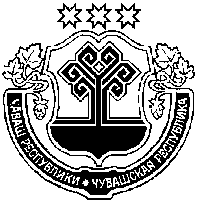 Чувашская Республика  Моргаушское  районное Собрание депутатовРЕШЕНИЕ      18.06.2019 г. № С-39/3село Моргауши                                                                         Об утверждении Порядка подготовки и проведения торгов на право установки и эксплуатации рекламной конструкции на земельном участке, здании или ином недвижимом имуществе, находящихся в муниципальной собственности Моргаушского района Чувашской Республики или на земельном участке государственная собственность на которые не разграничена